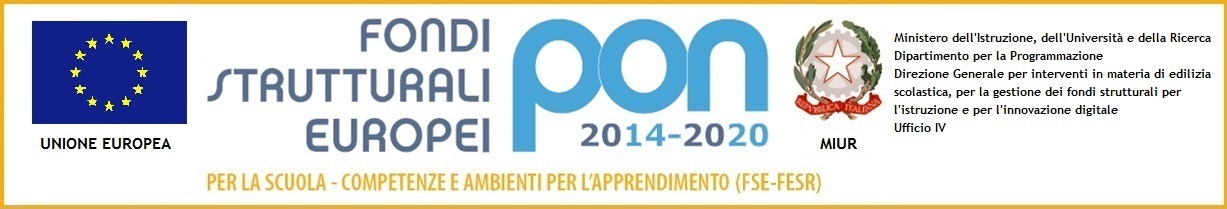 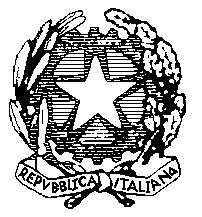 ISTITUTO COMPRENSIVO “Card. Agostino Casaroli”Scuola dell’Infanzia, Primaria e Secondaria di 1°grado Comuni di Castel San Giovanni e Sarmato (PC)Via Verdi,6 – 29015 Castel San Giovanni (PC) Telefono 0523 842788 Fax 0523 882247e-mail : pcic81700c@istruzione.it 	PEC : pcic81700c@pec.istruzione.itCodice fiscale 80011290337 Prot. n. 1279/1.1.h							Castel San Giovanni, 29/02/2020IL DIRIGENTE SCOLASTICOVISTO il DPCM del 25/02/2020 recante misure urgenti in materia di contenimento e gestione dell'emergenza da covid-19;VISTO il Decreto del Presidente della Regione n. 17 del 25/02/2020;VISTA l'Ordinanza del Comune di Castel San Giovanni n. 4 del 26/02/2020;TENUTO CONTO della necessità di adempiere ad atti amministrativi urgenti e non differibili;DETERMINAche gli uffici dell’I.C. “A. Casaroli" di Castel San Giovanni sono aperti nelle giornate dal 2 al 6 marzo 2020 con orario 8-12, senza apertura al pubblico, per adempiere agli atti amministrativi urgenti e non differibili.Il personale ATA (assistenti amministrativi e collaboratori scolastici) è individuato sulla base della tipologia degli atti amministrativi urgenti e non differibili e per garantire l’apertura e la chiusura dell’edificio scolastico, secondo criteri di volontarietà e competenza in ordine agli atti citati (per gli assistenti amministrativi), e volontarietà, viciniorietà di domicilio, e rotazione (per il collaboratore scolastico).Adottando modalità di Smart Working, la Dsga e gli assistenti amministrativi, di seguito indicati, si recheranno negli uffici, in giorni e in fasce orarie differenziate, per il tempo strettamente necessario all’espletamento delle pratiche e alla raccolta dei dati necessari al lavoro da remoto:Dsga Amici Nicoletta (Ufficio del Direttore amministrativo) –  Conto consuntivo – fascia oraria 8-12;Lamberti Graziella (Ufficio Bilancio) – Acquisti - fascia oraria 8-10;Fornasier Rossana (Ufficio Bilancio) – Viaggi di Istruzione e Certificazione Unica - fascia oraria 10-12 e 8-12 (nei giorni di non presenza di Lamberti Graziella);Parolini Antonella (Ufficio Personale) – Stipendi – fascia oraria 8-10;Gazzola Raffaella (Ufficio personale) – Pratiche pensionistiche – fascia oraria 10-12;Giovannacci Paola (Ufficio alunni) - Organici - fascia oraria 8-12.I Collaboratori scolastici individuati per apertura e chiusura dell’edificio scolastico sono:Fanfulla Prudenza (lunedì 2 marzo, ore 8 - ore  10 e ore 12) - Balzano Renata (martedì 3 marzo, ore 8 - ore 10 e ore 12) – Manstretta Viviana (mercoledì 4 marzo, ore 8 - ore 10 e ore 12) – Aloe Marisa (giovedì 5 marzo, ore 8 - ore 10 e ore 12); Fanfulla Prudenza (venerdì 6 marzo, ore 8 - ore 10 e ore 12).In accordo con il personale ATA individuato i giorni e gli orari saranno stabiliti con il Dirigente Scolastico in base alle necessità giorno per giorno, ad eccezione di lunedì 2 marzo 2020.Con successiva ed ulteriore determina, in base ad eventuali proroghe delle ordinanze di chiusura delle istituzioni scolastiche, si fa riserva di emissione di nuovo provvedimento in materia. Il dirigente scolasticoMaria Cristina Angeleri